TitleCourse MOxxxxName of the courseStudent: Assistant: NameDate of laboratory: Date of submission:  Table of contentsPage nr.Introduction									Theory and Methods									….										….	Results…….Discussion and conclusionReferencesIntroductionWhy are we interested in the topic? Give a background description if possible also include a review of previous relevant research.What is the report about? Present purpose and research questions.What is the aim to learn from the laboratory? Catch up the specific issues to be studied in the conclusions.Don’t forget to include references!Theory and MethodsMotivate the choice of instruments, methods, analysis of series of observations and model calculations.Use your own words to explain the theoretical processes behind the experiment. Describe the experiment execution, the instrumentation and data. What are sources of error? Discuss the accuracy and the precision limitations in the choice of methodology.Don’t forget the references!Use subsections if needed.EquationsThis is an example of an equation:					(1)If you want to learn more about how to write equations like eq. (1) or how to define special amth symbols please see the following webpage: https://support.office.com/en-us/article/Write-insert-or-change-an-equation-1d01cabc-ceb1-458d-bc70-7f9737722702Results Describe the details of your results and provide an interpretation of the same.Answer the questions listed in the laboratory description and connect the results to the theory. Don’t use any references. You are presenting your own results. Use subsections if neededFigures and tablesIllustrate your results using tables, charts, photographs etc. Present your tables, figures etc. clearly with axes labels, units and self-supporting captions.All tables and figures should be referred to in the text.Table 1 shows an example of a tableTable 1. This is the caption of the table, if should be placed above.Fig. 1. shows an example of a figure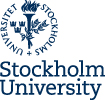 Figure 1: This is the caption of the figure, if should be placed below.Discussion Evaluate the results presented. Discuss the accuracy, precision limitations in the choice of methodology in relation to the findings. Discuss how the results relate to previous research in the field of the laboration.Use subsections if needed.Use references when you are relating your results to other results. Here are two examples: “These phenomena are responsible for a strong feedback mechanism (Surname et al., 2016). Surname et al. (2016) showed that…”ConclusionSummary of what has been done. What is the most important conclusions? Catch up the specific issues to be studied defined in the introduction. Discuss the results in a broader context with respect to relevant scientific, ethical and social aspects.Don’t use any references.ReferencesA list of literature that you have used to write the report, including the laboratory instruction. Please refer to the literature already in the text.Surname, N., Surname, N., Surname, N. 2016. This is the title of the article. This is the name of the journal, volume number, 000-100.Surname, N., Surname, N., Surname, N. 2016. This is the title of the article. This is the name of the journal, volume number, 000-100.Surname, N., Surname, N., Surname, N. 2016. This is the title of the article. This is the name of the journal, volume number, 000-100.ABC123456